Considering these developments, the public and disaster risk reduction and management offices concerned are advised to take all necessary measures to protect life and property. Persons living in areas identified to be highly or very highly susceptible to these hazards are advised to follow evacuation and other instructions from local officials. For heavy rainfall warnings, thunderstorm/rainfall advisories, and other severe weather information specific to your area, please monitor products issued by your local PAGASA Regional Services Division.The next tropical cyclone bulletin will be issued at  .DOST-PAGASA			 “AGHON” SLIGHTLY INTENSIFIED AND MADE LANDFALL OVER PATNANUNGAN, QUEZON  “AGHON” SLIGHTLY INTENSIFIED AND MADE LANDFALL OVER PATNANUNGAN, QUEZON  “AGHON” SLIGHTLY INTENSIFIED AND MADE LANDFALL OVER PATNANUNGAN, QUEZON  “AGHON” SLIGHTLY INTENSIFIED AND MADE LANDFALL OVER PATNANUNGAN, QUEZON  “AGHON” SLIGHTLY INTENSIFIED AND MADE LANDFALL OVER PATNANUNGAN, QUEZON  “AGHON” SLIGHTLY INTENSIFIED AND MADE LANDFALL OVER PATNANUNGAN, QUEZON  “AGHON” SLIGHTLY INTENSIFIED AND MADE LANDFALL OVER PATNANUNGAN, QUEZON  “AGHON” SLIGHTLY INTENSIFIED AND MADE LANDFALL OVER PATNANUNGAN, QUEZON Location of Center Location of Center Location of Center Location of Center 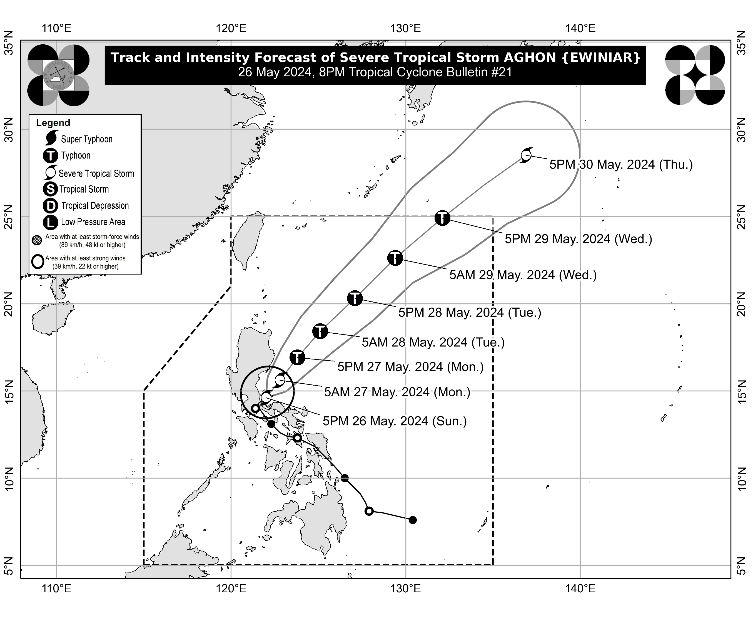 The   AGHON was estimated based on all available data including those from Baler, Tagaytay and Daet Doppler Weather Radars in the vicinity of Patnanungan, Quezon (14.8°N, 122.2°E)The   AGHON was estimated based on all available data including those from Baler, Tagaytay and Daet Doppler Weather Radars in the vicinity of Patnanungan, Quezon (14.8°N, 122.2°E)The   AGHON was estimated based on all available data including those from Baler, Tagaytay and Daet Doppler Weather Radars in the vicinity of Patnanungan, Quezon (14.8°N, 122.2°E)The   AGHON was estimated based on all available data including those from Baler, Tagaytay and Daet Doppler Weather Radars in the vicinity of Patnanungan, Quezon (14.8°N, 122.2°E)IntensityIntensityIntensityIntensityMaximum sustained winds of 100 km/h near the center, gustiness of up to 150 km/h, and central pressure of 990 hPaMaximum sustained winds of 100 km/h near the center, gustiness of up to 150 km/h, and central pressure of 990 hPaMaximum sustained winds of 100 km/h near the center, gustiness of up to 150 km/h, and central pressure of 990 hPaMaximum sustained winds of 100 km/h near the center, gustiness of up to 150 km/h, and central pressure of 990 hPaPresent MovementPresent MovementPresent MovementPresent MovementNortheastward SlowlyNortheastward SlowlyNortheastward SlowlyNortheastward SlowlyExtent of Tropical Cyclone WindsExtent of Tropical Cyclone WindsExtent of Tropical Cyclone WindsExtent of Tropical Cyclone Winds extend outwards up to 200 km from the center extend outwards up to 200 km from the center extend outwards up to 200 km from the center extend outwards up to 200 km from the centerTRACK AND INTENSITY FORECASTTRACK AND INTENSITY FORECASTTRACK AND INTENSITY FORECASTTRACK AND INTENSITY FORECASTTRACK AND INTENSITY FORECASTTRACK AND INTENSITY FORECASTTRACK AND INTENSITY FORECASTTRACK AND INTENSITY FORECASTDate and TimeCenter PositionCenter PositionCenter PositionCenter PositionIntensityIntensityMovement dir. and speed (km/h)Date and TimeLat.(°N)Lon.(°E)LocationLocationMSW(km/h)Cat.Movement dir. and speed (km/h)12-Hour Forecast15.6122.8105 km East Southeast of Baler, Aurora105 km East Southeast of Baler, Aurora110STSNE 2024-Hour Forecast16.9123.8140 km East Northeast of Casiguran, Aurora140 km East Northeast of Casiguran, Aurora120TYNE 1536-Hour Forecast18.4125.1300 km East of Tuguegarao City, Cagayan300 km East of Tuguegarao City, Cagayan120TYNE 2048-Hour Forecast20.3127.1490 km East of Basco, Batanes490 km East of Basco, Batanes130TYNE 2560-Hour Forecast22.6129.4705 km East Northeast of Basco, Batanes705 km East Northeast of Basco, Batanes130TYNE 3072-Hour Forecast24.9132.11,060 km East Northeast of Extreme Northern Luzon1,060 km East Northeast of Extreme Northern Luzon120TYNE 3096-Hour Forecast28.5136.91,615 km East Northeast of Extreme Northern Luzon (OUTSIDE PAR)1,615 km East Northeast of Extreme Northern Luzon (OUTSIDE PAR)100STSNE 25TROPICAL CYCLONE WIND SIGNALS (TCWS) IN EFFECTTROPICAL CYCLONE WIND SIGNALS (TCWS) IN EFFECTTROPICAL CYCLONE WIND SIGNALS (TCWS) IN EFFECTTROPICAL CYCLONE WIND SIGNALS (TCWS) IN EFFECTTCWS No.LuzonVisayasMindanao3Wind threat: Storm-force windsPolillo Islands3Wind threat: Storm-force windsWarning lead time: 18 hoursRange of wind speeds: 89 to 117 km/h (Beaufort 10 to 11)Potential impacts of winds: Moderate to significant threat to life and property2Wind threat: Gale-force windsAurora, the northern and central portions of Quezon (Alabat, Perez, Quezon, Gumaca, Lopez, Macalelon, General Luna, Unisan, Pitogo, Plaridel, Agdangan, Padre Burgos, Atimonan, General Nakar, Sampaloc, Pagbilao, Calauag, Lucban, City of Tayabas, Lucena City, Tiaong, Candelaria, Sariaya, Dolores, San Antonio, Infanta, Real, Mauban), Laguna, the eastern portion of Batangas (City of Tanauan, San Jose, Lipa City, Mataasnakahoy, Balete, Malvar, Santo Tomas, Cuenca, Ibaan, Padre Garcia, Rosario, San Juan, Taysan), the eastern portion of Rizal (Jala-Jala, Pililla, Tanay, Cardona, Binangonan, Morong, Baras, Rodriguez, City of Antipolo, Teresa), and the northern portion of Camarines Norte (Santa Elena, Capalonga)--2Wind threat: Gale-force windsWarning lead time: 24 hoursRange of wind speeds: 62 to 88 km/h (Beaufort 8 to 9)Potential impacts of winds: Minor to moderate threat to life and propertyWarning lead time: 24 hoursRange of wind speeds: 62 to 88 km/h (Beaufort 8 to 9)Potential impacts of winds: Minor to moderate threat to life and propertyWarning lead time: 24 hoursRange of wind speeds: 62 to 88 km/h (Beaufort 8 to 9)Potential impacts of winds: Minor to moderate threat to life and property1Wind threat: Strong windsThe eastern portion of Isabela (Divilacan, San Mariano, San Guillermo, Jones, Echague, San Agustin, Ilagan City, Benito Soliven, City of Cauayan, Maconacon, Angadanan, Naguilian, Palanan, Dinapigue), the eastern portion of Quirino (Maddela, Nagtipunan, Aglipay), the eastern portion of Nueva Vizcaya (Alfonso Castaneda, Dupax del Sur, Dupax del Norte), the eastern portion of Nueva Ecija (General Tinio, Gabaldon, Bongabon, Pantabangan, Rizal, General Mamerto Natividad, Laur, Palayan City, Peñaranda, San Leonardo, City of Gapan, Cabanatuan City, Santa Rosa, San Isidro, Cabiao, San Antonio, Jaen, Llanera), the eastern portion of Pampanga (Candaba, San Luis, San Simon, Apalit, Santa Ana, Arayat, Mexico, Sasmuan, Macabebe, Masantol, Santo Tomas, Minalin, City of San Fernando, Bacolor), the southeastern portion of Bataan (Pilar, Orion, Limay, Mariveles), Bulacan, Metro Manila, the rest of Rizal, Cavite, the rest of Batangas, the rest of Quezon,  the northeastern portion of Oriental Mindoro (Pinamalayan, Pola, Naujan, Victoria, Socorro, City of Calapan, Baco, San Teodoro, Puerto Galera), Marinduque, the rest of Camarines Norte, and  the northern portion of Camarines Sur (Siruma, Tinambac, Milaor, Cabusao, Camaligan, Pili, Sipocot, Pamplona, Ragay, San Fernando, Magarao, Minalabac, Del Gallego, Libmanan, Naga City, Calabanga, Bombon, Canaman, Pasacao, Gainza, Lupi) --1Wind threat: Strong windsWarning lead time: 36 hoursRange of wind speeds: 39 to 61 km/h (Beaufort 6 to 7)Potential impacts of winds: Minimal to minor threat to life and propertyWarning lead time: 36 hoursRange of wind speeds: 39 to 61 km/h (Beaufort 6 to 7)Potential impacts of winds: Minimal to minor threat to life and propertyWarning lead time: 36 hoursRange of wind speeds: 39 to 61 km/h (Beaufort 6 to 7)Potential impacts of winds: Minimal to minor threat to life and propertyHAZARDS AFFECTING LAND AREASHeavy Rainfall OutlookForecast accumulated rainfall: Tonight to tomorrow evening> 200 mm: Quezon100-200 mm: Aurora, the eastern portion of Bulacan, Rizal, Laguna, Metro Manila, and Camarines Norte50-100 mm: The eastern portion of Isabela, Nueva Ecija, the rest of Bulacan, the eastern portion of Pampanga, Cavite, Batangas, Oriental Mindoro, Occidental Mindoro, Romblon, Burias Island, the western portion of Camarines Sur, Cuyo Islands, Aklan, and Antique.Forecast rainfall are generally higher in elevated or mountainous areas. Under these conditions, flooding and rain-induced landslides are likely especially in areas that are highly or very highly susceptible to these hazards as identified in hazard maps and in localities that experienced considerable amounts of rainfall for the past several daysSevere Winds The wind signals warn the public of the general wind threat over an area due to the tropical cyclone. Local winds may be slightly stronger/enhanced in coastal and upland/mountainous areas exposed to winds. Winds are less strong in areas sheltered from the prevailing wind direction.Moderate to significant impacts from storm-force winds are possible within any of the areas where Wind Signal No. 3 is hoisted.Minor to moderate impacts from strong winds are possible within any of the localities where Wind Signal No. 2 is hoisted.Minimal to minor impacts from strong winds are possible within any of the areas under Wind Signal No. 1.Coastal InundationWithin the next 24 hours, there is a minimal to moderate risk of storm surge over the exposed and low-lying coastal areas of Cagayan, Isabela, Central Luzon, Metro Manila, CALABARZON, Mindoro Provinces, Marinduque, Romblon, Camarines Norte, Camarines Sur, and Burias Island. For more information, refer to Storm Surge Warning No. 2 issued at 2:00 PM today.HAZARDS AFFECTING COASTAL WATERSUnder the influence of AGHON, a Gale Warning is hoisted over the coastal waters of Aurora, Quezon, and Marinduque, and the southern coastal waters of Batangas, and the northern coastal waters of Camarines Norte. Sea travel is risky for small seacrafts, including all motorbancas of any type of tonnage. For more information, refer to Gale Warning No. 3 issued at 5:00 PM today.Outside the Gale Warning areas, AGHON will bring moderate to rough seas (1.5 to 3.5 m) over the coastal waters along the northern and eastern seaboards of Luzon and the seaboard of Bicol Region. Mariners of motor bancas and similarly-sized vessels are advised to take precautionary measures while venturing out to sea and, if possible, avoid navigating in these conditions, especially if inexperienced or operating ill-equipped vessels.TRACK AND INTENSITY OUTLOOKAGHON will continue to move northeastward towards the Philippine Sea. The possibility of intensifying into a typhoon while over the next 12 hours is not ruled out.From tomorrow through the remainder of the forecast period, AGHON will gradually accelerate northeastward while intensifying. AGHON is forecast to reach Typhoon category by tomorrow afternoon and may exit the PAR region on Wednesday.